لئالئ الحكمة - هو الحق لا إله إلا هو آفتاب حقيقتحضرت بهاءاللهاصلی فارسی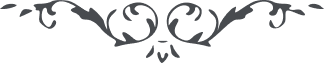 هو الحقّ لا إله إلاّ هوآفتاب حقيقت از افق ارادهٴ حق جلّ جلاله مشرق، و افق اعلى باسم مالك اسما منوّر و مزيّن، طوبى از براى نفسيكه حجبات قوم و اوهام ناس او را از سلطان حقيقى منع ننمود، اين يوم يوم الله است و ذكرى جز ذكر حق جلّ جلاله مقبول نه، و لكن قوم از مقام يوم غافل و باوهامات قبل تكلّم مينمايند و بظنون قرون اولى تمسّك جسته ‌اند، بگو اى گمراهان حزب قبل از آنچه گفته اند و عمل نموده اند چه حاصل شد و چه ثمر ديده‌ اند، قُلِ اتَّقُوا اللهَ يا قَوْمِ وَلا تَكوْنُوا مِنَ الْهائِمِيْنَ، امروز روز استقامت و روز عمل است، چه كه آفتاب ظهور مشرق و بحر عنايت موّاج، خود را بظنون و اوهام جهلاى ارض مشغول منمائيد، إِنَّ الْمَظْلُوْمَ يَنْصَحُكُمْ بِما يَنْفَعُكُمْ فِيْ كُلِّ عالَمٍ مِنْ عَوالِمِ رَبِّكُمْ إِنَّهُ لَهُوَ الْمُشْفِقُ الْكَرِيْمُ، الْبَهاءُ الظَّاهِرُ مِنْ أُفُقِ رَحْمَتِيْ عَلَيْكَ وَعَلى الَّذِينَ فازُوا بِهَذا الأَمْرِ الْعَظِيْمِ.